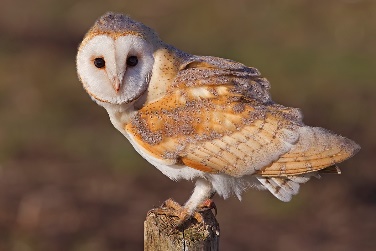 3. C	 TÝDENNÍ PLÁN10. týden	(6. 11. – 11. 11. 2023)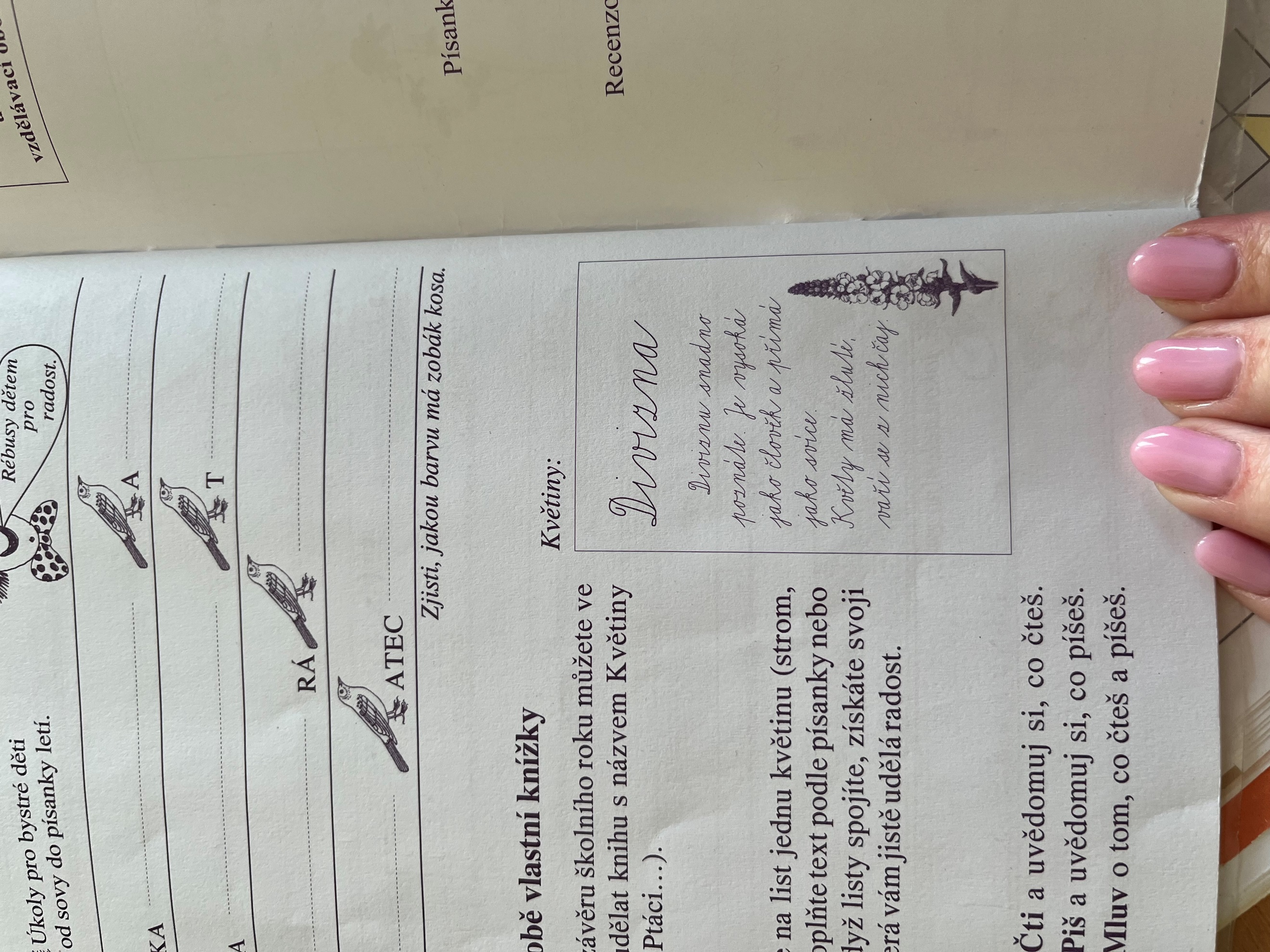 PŘEDMĚTCO BUDEME UČIT?JAK SE MI DAŘÍ?JAK ZPRACOVÁVÁME?ČESKÝ JAZYKuč. str. 28 - 31Poznám větu jednoduchou a souvětí. Umím vyhledat sloveso. Poznám spojovací výrazy.Utvořím větný vzorec souvětí. písemně 29/4,5ČESKÝ JAZYKPS str. 71Poznám větu jednoduchou a souvětí. Umím vyhledat sloveso. Poznám spojovací výrazy.Utvořím větný vzorec souvětí. PS písemněČTENÍ,        PSANÍuč. str. 24 - 27Dokážu číst se správnou intonací.Odpovím na otázky k textu.ČTENÍ,        PSANÍPísanka Dodržuji správné tvary a velikost písmen.MATEMATIKAuč. str. 26 - 27PS str. 21/7, 22/4, 23Umím indické násobením.Seznámím se s písemným odčítáním pod sebe. Seznámím se s násobilkou sedmi. Umím zpaměti násobilku 1-6.Fialový početník – sloupeček č. 59, 61, 73, 74Bílý početník – sloupeček č. 51, 52Testík – indické násobeníPRVOUKAPS str. 20KrajinaUmím pracovat s mapou. Orientuji se na mapě ČR.Seznámím se s využitím krajiny. PS písemněTestík: státy sousedící s ČR a jejich hlavní městaANGLICKÝ JAZYKuč. str. 4 - 5PS str. 4 - 5Hello againRozumím pokynům. Umím slovní zásobu „správného průzkumníka“.Používám vazbu:Have you got…? I´ve got…Vyjmenuji dny v týdnu.Seznámím se s počasím.ZK: dny v týdnu + slovní zásoba „správného průzkumníka“ (ústně)Dny v týdnu se učíme pouze ústně!Weather:sunny, snowing, windy, raining, foggy, cloudyInstructions:Open your book.    Close your book. Listen.                    Clap your hands. Look.                      Stamp your feet. Sing.                       Jump.Draw.                      Wave your arms.Run.                        Turn around. Touch. 